Hoja de apuntes 4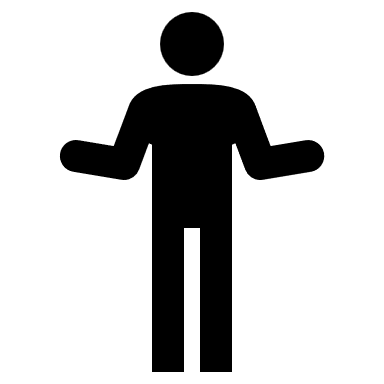 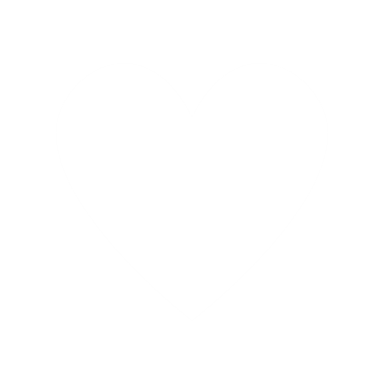 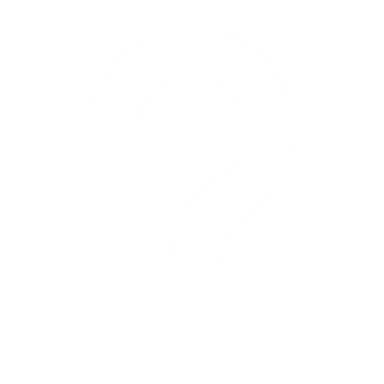 